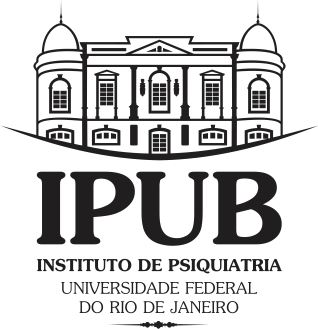 De acordo com o artigo 44, parágrafo 7o do Regulamento dos Cursos de Pós-Graduação do Curso de Pós-Graduação em Psiquiatria e Saúde Mental da UFRJ, o candidato deverá introduzir em sua tese as correções que forem julgadas indispensáveis pela Comissão Examinadora e terá o prazo máximo de 60 (sessenta) dias, a contar da data da defesa, para a entrega da tese original na versão definitiva à Coordenação de Ensino de Pós-Graduação. O orientador da tese será o responsável pelo fiel cumprimento das exigências dos examinadores.Para que o seu diploma seja registrado, torna-se necessário entregar na Secretaria de Pós-Graduação os seguintes documentos:Versão definitiva da dissertação/tese (2 exemplares  encadernados em capa dura);Uma cópia da dissertação/tese em CD no formato pdf – Arquivo único);Autorização para disponibilização na biblioteca digital (2 cópias)Resumo da Dissertação ou Tese com três palavras chaves (nas versões português e inglês). Esses resumos deverão ser encaminhados ao e-mail do PROPSAM.Somente após a entrega desta documentação terá início o processo para emissão de diplomaObs: - A capa deverá ser confeccionada na cor azul-marinho com letras douradas.          - As 2 (duas) folhas de aprovação, assinadas no dia da defesa e entregues ao aluno, deverão constar nas versões encadernadas.Rio de Janeiro,À  Coordenação do  PROPSAMVenho, pela presente, informar que as modificações sugeridas pela Comissão Examinadora da dissertação de ( ) Mestrado ou ( ) Tese de Doutorado de ___________________________________________________________________,intitulada,“______________________________________________________________________________________________________________________________________________________________________________________________________________________________________________________” foram incorporadas nesta versão final.Atenciosamente,________________________________________Assinatura do OrientadorIdentificação do tipo de material  Tese □           Dissertação □    Outro documento □Identificação do documentoUnidade:__________________________________      Departamento:____________________ Programa de Pós-Graduação: ____________________________________________________Autor:_________________________  RG:__________________  CPF:___________________Título do Trabalho: ________________________________________________________________________________________________________________________________________Orientador:______________________________   Coorientador:________________________Número de Páginas:___________    Anexos:_________________________________________Formato:      Impresso □  Eletrônico □                   Data da defesa: ___/___/_____Informações de acesso ao documento no formato impressoEste trabalho é documento confidencial?*    Este trabalho ocasionará registro de patente?               Sim □       Não □                                     Sim □      Não □__________________, ___/___/____            ________________________________Local                                      Data	           Assinatura do(a) autor(a) ou seu representante legalInformações de acesso ao documento no formato eletrônicoEste trabalho pode ser disponibilizado na Internet? Sim □   Não □ Caso afirmativo preencha a autorização abaixo._________________________________________________________________________AUTORIZAÇÃO PARA DISPONIBILIZAÇÃO NA BIBLIOTECA DIGITAL DE TESES E DISSERTAÇOESAutorizo a UFRJ, Universidade Federal do Rio de Janeiro, a disponibilizar gratuitamente, sem ressarcimento dos direitos autorais, o texto integral da publicação supracitada, de minha autoria, em seu site, em formato PDF, para fins de leitura e/ou impressão pela Internet, a título de divulgação da produção científica gerada pela Universidade a partir da data: __/__/_______________________, __/__/__          ____________________________________________Local			Data	          Assinatura do(a) autor(a) ou seu representante legal* Esta classificação poderá ser mantida até um ano a partir da defesa ou conclusão do trabalho. A extensão deste prazo suscita justificativa. Obs: Preencher em duas vias. A primeira via deve ser encaminhada ao SIBI com o(s) documento(s); a segunda via permanece na secretaria acadêmica para registro do certificado de conclusão do curso.COMPROVANTE DE ENTREGA NO SIBIDeve ser assinado e datado pelo servidor da biblioteca que recebe o(s) exemplar(es)Recebemos a tese/dissertação discriminada acima em ___/___/___Carimbo e assinaturaUniversidade Federal do Rio de JaneiroSistema de Bibliotecas e Informação - SIBIBiblioteca Digital de Teses e Dissertações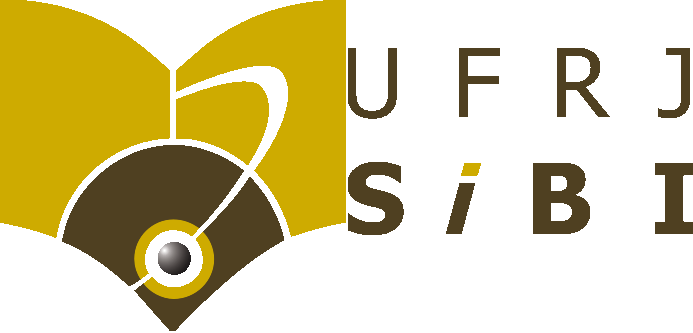 